Сумська міська радаVІIІ СКЛИКАННЯ ХІ СЕСІЯРІШЕННЯвід 29 вересня 2021 року № 1689-МРм. СумиРозглянувши звернення громадянина, надані документи, відповідно до статей 12, 35, 79-1, 118, 121, 122 Земельного кодексу України, статті 50 Закону України «Про землеустрій», частини третьої статті 15 Закону України                              «Про доступ до публічної інформації», ураховуючи протокол засідання постійної комісії з питань архітектури, містобудування, регулювання земельних відносин, природокористування та екології Сумської міської ради                               від 06.07.2021 № 25, керуючись пунктом 34 частини першої статті 26 Закону України «Про місцеве самоврядування в Україні», Сумська міська рада ВИРІШИЛА:Надати Крикніну Геннадію Васильовичу дозвіл на розроблення проекту землеустрою щодо відведення земельної ділянки у власність за адресою: м. Суми, в районі вул. Центральна, на території колишнього садівничого товариства «Мрія» масиву «Олдиш-86», земельна ділянка № 29, орієнтовною площею 0,0600 га, для індивідуального садівництва.Секретар Сумської міської ради					             Олег РЄЗНІКВиконавець: Клименко Юрій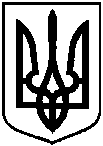 Про надання Крикніну Геннадію Васильовичу дозволу на розроблення проекту землеустрою щодо відведення земельної ділянки               у власність за адресою:                          м. Суми, в районі вул. Центральна, на території колишнього садівничого товариства «Мрія» масиву         «Олдиш-86», земельна ділянка № 29, орієнтовною площею 0,0600 га